Dějepis do 10.5.Téma: VZTAHY MEZI VÝCHODEM A ZÁPADEMUč. str. 92 – 94Zápis jsem Vám vypracovala, protože bych ráda, aby jste si pustili všechna tři videa.Střídavé ochlazování a uvolňování napětíUvolnění mezinárodního napětí koncem 50.let – za SSSR nástupce Stalina Nikita Sergejevič Chruščov a nový americký prezident John Fitzgerald Kennedy (JFK)pusťte si video Den, kdy byl zavražděn Kennedyhttps://www.slavne-dny.cz/episode/534201/den-kdy-zavrazdili-kennedyho-22-listopaddalší uvolnění koncem 60. let – dohoda mezi USA a SSSR o omezení počtu jaderných zbraní (známá pod zkratkou SALT) – podepsali ji za SSSR L. I. Brežněv a za USA prezident R. Nixonpro Evropu mělo velký význam Prohlášení o bezpečnosti a spolupráci v Evropě – podepsáno na konferenci v Helsinkách (podepsaly USA, Kanada a 33 evropských států) – podstatou bylo dodržovat lidská práva svých občanůod poloviny 70.let začal SSSR znovu zbrojit – nechal rozmístit ve východní Evropě rakety středního doletu namířené na západní EvropuNATO nechalo následně rozmístit rakety v západní Evropě – zhoršení vztahůProsperita na Západě, nespokojenost na VýchoděZápadní Evropa – od poloviny 50.let se začalo západním ekonomikám opět dařitpřelom 50. a a60. let je obdobím hospodářského rozkvětuV Asii – nejrychlejší rozvoj v JaponskuOd 70.letech se prudce rozvíjejí další asijské státy (Tchaj-wan, Singapur, Hongkong) – dostaly přezdívku „asijští tygři“Od 70.let ovlivňovala hospodářský vývoj světa skupina sedmi nejvyspělejších a průmyslově nejrozvinutějších států světa – známé pod zkratkou G7 („Group of seven“)Úkol 1:Vyhledej v učebnici na straně 93, které státy patřily mezi G7.______________________________________________________________________________________________________________________________________________________Východní Evropa – ekonomika začala velmi zaostávat za západní ekonomikouzhoršení životní úrovně obyvatelstvadocházelo k nepokojům a demonstracímpusťte si video o nepokojích v Maďarsku v roce 1956 a odpovězte na otázkyhttps://www.slavne-dny.cz/episode/10000099/den-kdy-vyvrcholilo-madarske-povstani-proti-komunismuÚkol 2:V pouličních bojích se používaly Molotovovy koktejly. Co to bylo?_________________________________________________________________________________Úkol 3:Jak se k maďarské revoluci postavil SSSR?___________________________________________________________________________Vzpoura proti konzumnímu způsobu životana Západě se lidem sice žilo velmi dobře, přesto mladá generace dávala najevo nespokojenost s konzumním způsobem životaevropskou mládež ovlivňovala rocková hudba přicházející z Velké Británie a USAje to doba Elvise Presleyho a britských poprockových skupin The Beatles a The Rolling Stonesmladou generaci ovládala sexuální revoluce (nevázaná láska, alkohol, drogy)v USA se rozšířilo hnutí betniků a hnutí hippiesZ - Přečtěte si zajímavost str. 94– co vyznávali a hlásali beatnici a hippies.Pusťte si video o Zlaté éře hippies – dozvíte se, jaká hudba se poslouchala, jak se oblékali, proti čemu revoltovali.https://www.slavne-dny.cz/episode/650280/den-kdy-zacala-zlata-era-hippies-14-ledenHeslo hippies: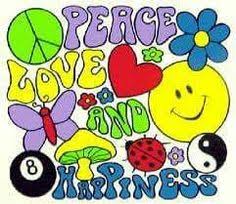  Nejvíc je mír a láska .